1        Read the comments in the  boxes. Use the grid below to find how to say them in Spanish. Then write them in Spanish next to the phrases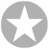 2        Use the grid from activity 1 to write  in Spanish about films you like and don’t like.________________________________________________________________________________________________________________________________________________________________________________________________________________________________________________________________________________________________________________________________________________________________________________________________________________________________________________________________________________________________________________________________________________________________________________________________________________________________________________________________________________________________3        Produce a poster here about a movie of your choice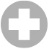 Advertise this movie , describing what genre it is, and what’s good about it. Be creative, and make plemnty use of tasks 1 and 2.Me gusta verNo me gusta verPrefiero verMe gustaría verMe encanta veruna película de ciencia-ficciónuna película románticauna comediauna película de miedouna película de misterioun musicaluna película de acciónuna película de dibujos animadoscon un argumento complejo.con muchos efectos especiales.Entretenida.Impactante.Decepcionante.que me hace reír.Mi película favorita es Una película que no me gusta esUna película que me gustaría ver esporque espero esy lo mejor es que espara toda la familia.para mayores de dieciocho años.un poco predecible.muy rápida.entretenida.decepcionante.